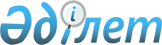 Об установлении публичного сервитута на территории Федоровского сельского округа района ТереңкөлРешение акима Федоровского сельского округа района Тереңкөл Павлодарской области от 2 августа 2019 года № 3. Зарегистрировано Департаментом юстиции Павлодарской области 7 августа 2019 года № 6495
      В соответствии с подпунктом 1-1) статьи 19, пунктом 4 статьи 69 Земельного кодекса Республики Казахстан от 20 июня 2003 года, подпунктом 6) пункта 1 статьи 35 Закона Республики Казахстан от 23 января 2001 года "О местном государственном управлении и самоуправлении в Республике Казахстан" аким Федоровского сельского округа РЕШИЛ:
      1. Установить публичный сервитут на территории Федоровского сельского округа района Тереңкөл без изъятия земельных участков у землепользователей согласно приложению к настоящему решению.
      2. Контроль за исполнением настоящего решения оставляю за собой.
      3. Настоящее решение вводится в действие по истечении десяти календарных дней после дня его первого официального опубликования.
					© 2012. РГП на ПХВ «Институт законодательства и правовой информации Республики Казахстан» Министерства юстиции Республики Казахстан
				
      Аким Федоровского

      сельского округа

Е. Куставлетов
Приложение
к решению акима
Федоровского сельского
округа района Тереңкөл
от "2" августа 2019 года № 3
№ п/п
Пользователь
Площадь, гектар
Протяженность, метров
Целевое назначение
Срок эксплуатации (лет)
Месторасположение земельного участка
1
Дирекция по строительству объектов телекоммуникаций и инфраструктуры – филиал Акционерного общества "Казахтелеком"
2,66
6650
Для прокладки и эксплуатации волоконно-оптической линии связи
2
На территории Федоровского сельского округа